MOST Flexible Surveys 				         Massey Online Survey ToolBeyond the standard Course Survey, MOST enables teaching staff to take the initiative for their own evaluations, ask the questions that are most relevant to them, time their survey to suit and own the results. This can include timing a Flexible Survey to occur directly after a specific module, assessment or activity to gather student feedback on that particular aspect of the course; using a Flexible Survey to gather formative feedback, by running it earlier in the semester, enabling the same cohort to benefit from any improvement resulting from their feedback. Please ensure your survey only covers your own practice, by clearly indicating your name;  Flexible Surveys should not be used to gather feedback about another teacher.Also to ensure optimal response rates for all surveys, please avoid running multiple surveys at the same time on the same cohort thus over-surveying students.Under the MY FLEXIBLE SURVEYS tab: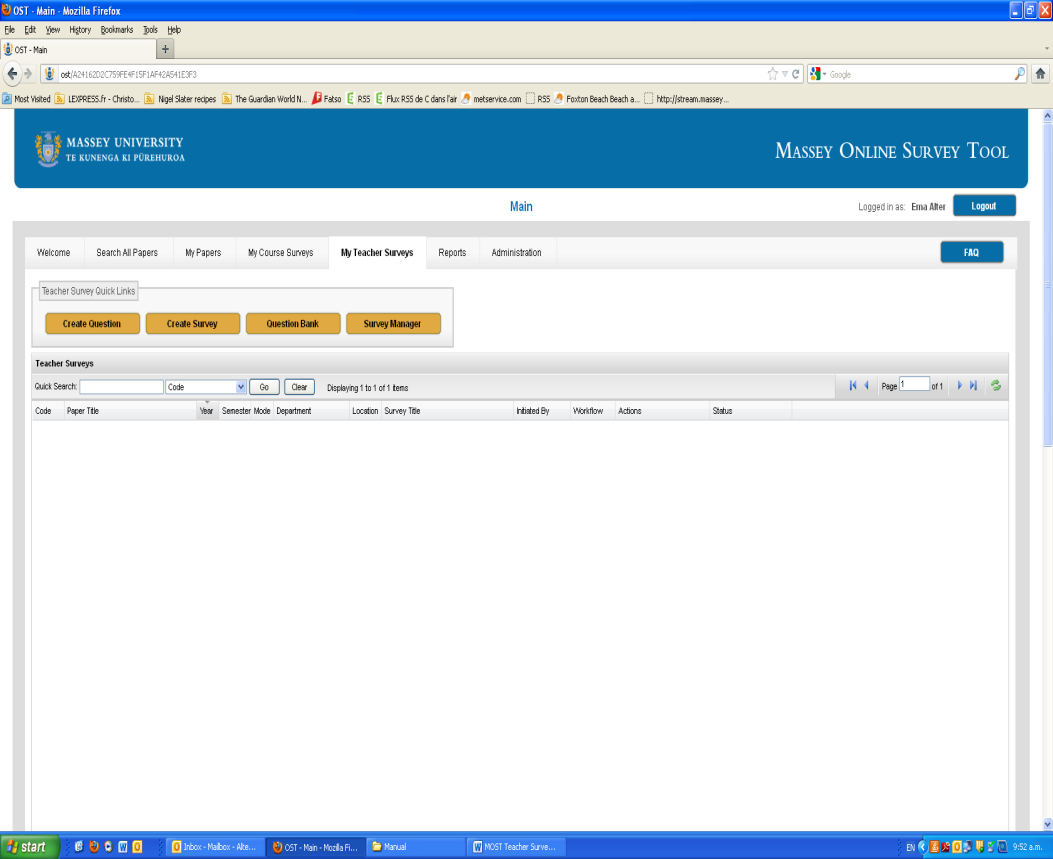 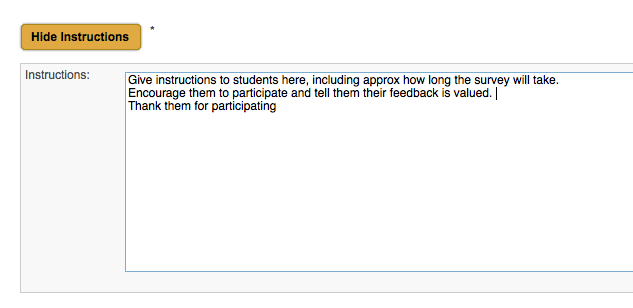 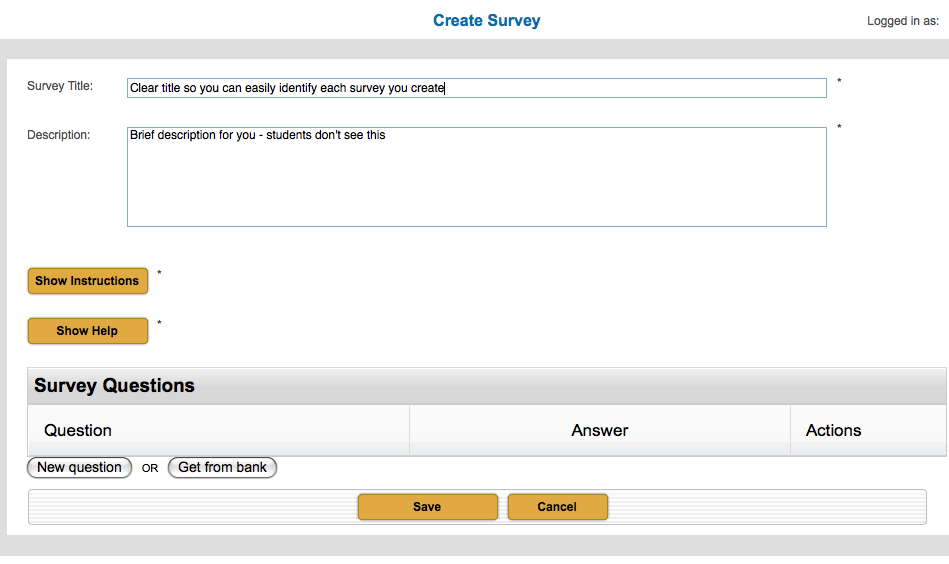 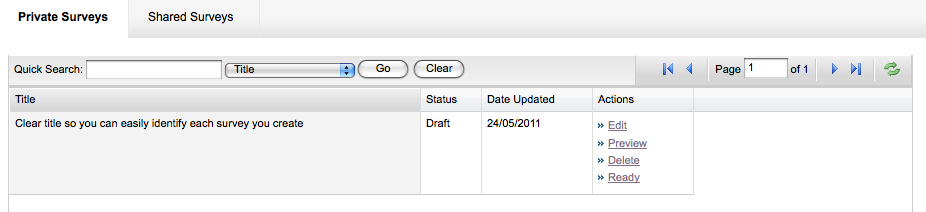 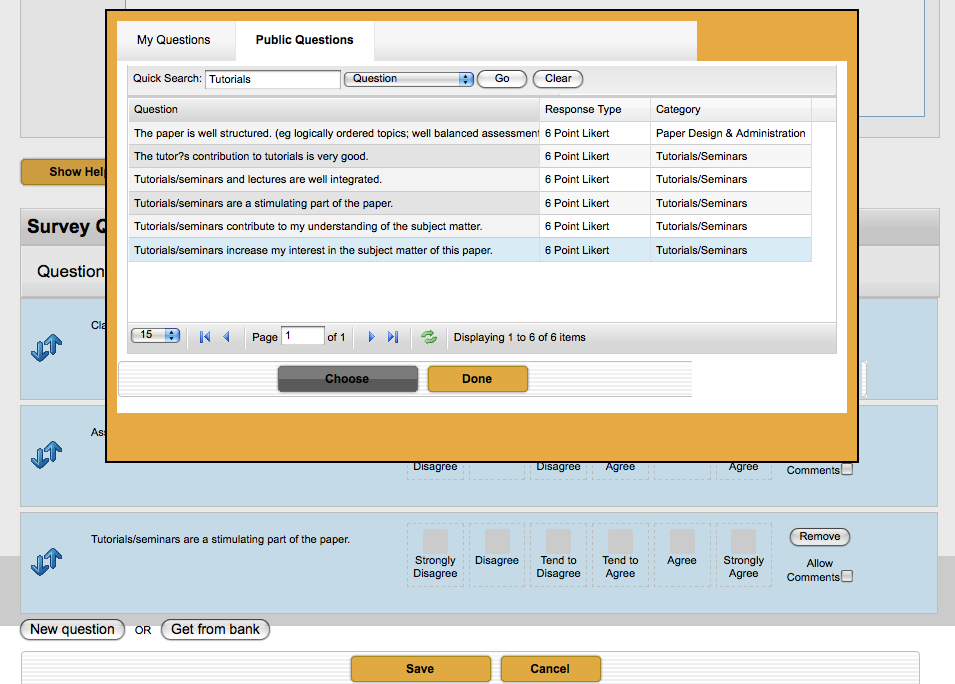 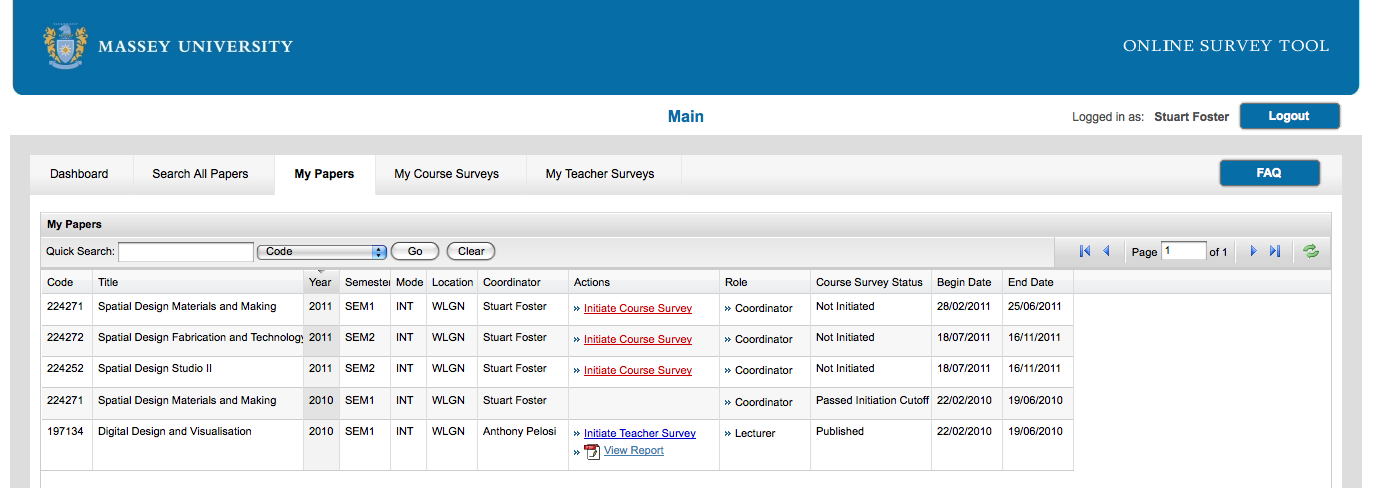 